Филиал «Шингаринская средняя общеобразовательная школа»муниципального бюджетного общеобразовательного учреждения«Троицкая средняя общеобразовательная школаимени Героя Советского Союза А.Г.Котова»Ковылкинского района Республики МордовияПубличное представление педагогического опытаучителя начальных классов первой квалификационной категорииКанайкиной Надежды ПетровныМетодическая проблема - «Активизация познавательной деятельности учащихся средствами  информационных технологий»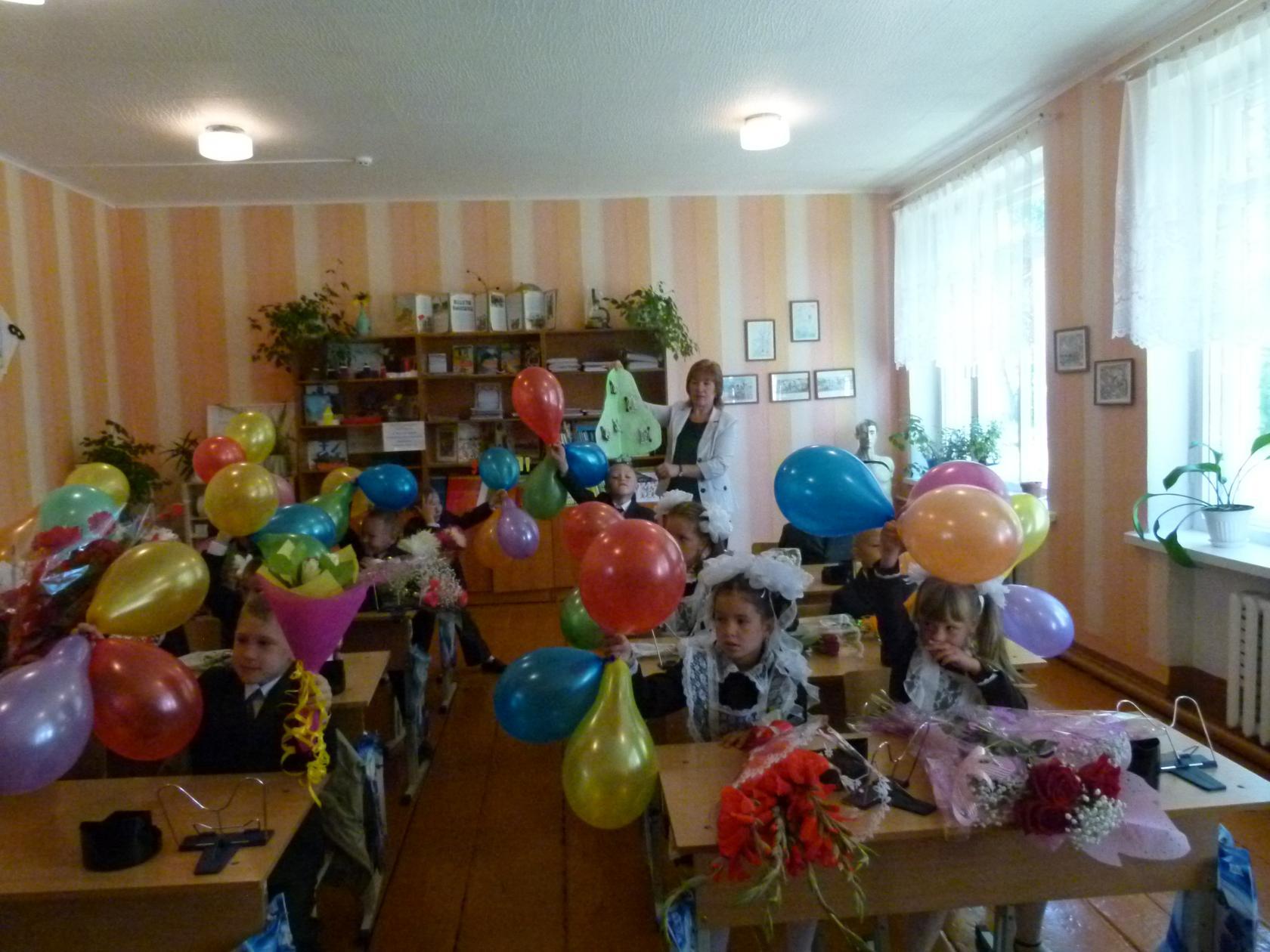                                                           2021г.СОДЕРЖАНИЕ1. Содержание ………………….…………………. стр. 22 . Актуальность и перспективность педагогического опыта… стр. 33. Условия формирования опыта.…………………………… стр3-64.  Теоретическая база опыта.…………………………            стр. 65. Технология опыта.………………………………..               стр. 6-96. Анализ результативности опыта.……………………        стр. 9-127. Трудоёмкость опыта. ……………………………………     стр.12 8. Адресность опыта. ………………………………………. стр. 13 9.Наглядные приложения.……………………………………… стр.14-161.Информационный блок.Тема педагогического  опыта: «Активизация познавательной деятельности учащихся средствами  информационных технологий».2.Актуальность и перспективность педагогического опыта.Педагогическая проблема, над которой я работаю – « Активизация познавательной деятельности учащихся средствами  информационных технологий».XXI век – век высоких компьютерных технологий. Повышение качества образования в наши дни невозможно без применения новых информационных компьютерных технологий (ИКТ) – это не влияние моды, а необходимость, диктуемая сегодняшним уровнем развития образования.     Актуальность данной проблемы обусловлена современными требованиями развития педагогической теории и практики – новыми требованиями стандарта второго поколения. В процессе применения ИКТ на уроках начальных классов происходит развитие обучаемого, подготовка учащихся к свободной и комфортной жизни в условиях информационного общества, в том числе:- развитие наглядно-образного, наглядно-действенного, теоретического, интуитивного, творческого видов мышления;- эстетическое воспитание за счёт использования возможностей компьютерной графики, технологии мультимедиа;-развитие коммуникативных способностей;3.Условия формирования опыта.Современные условия характеризуются гуманизацией образовательного процесса, обращением к личности ребёнка, развитию лучших его качеств, формированию разносторонней и полноценной личности. Реализация этой задачи требует новый подход к обучению и воспитанию детей. Обучение должно быть развивающим, обогащать ребёнка знаниями и способами умственной деятельности, формировать познавательные интересы.
      Так как процесс познания у младших школьников в основном неустойчив, эпизодичен, поэтому необходимо развивать познавательный интерес и активность младшего школьника в различных видах его деятельности. Необходимость активизации познавательной деятельности диктуется возросшими требованиями к воспитанию и образованию. Применение новейших средств информационно-коммуникационных технологий в образовании приобретают в настоящее время всё большую актуальность. Данные технологии обладают большим спектром возможностей, позволяющих стимулировать познавательный интерес учащихся, а, значит, повысить эффективность процесса обучения. Таким образом, практический опыт по реализации возможностей информационно-коммуникационных технологий в процессе обучения является востребованным и перспективным. ИКТ определяются как «совокупность методов, производственных процессов и программно-технических средств, интегрированных с целью сбора, обработки, хранения, распространения, отображения и использования информации в интересах её пользователей».Современные информационные средства играют роль каналов передачи обучаемым мыслей, чувств, эмоций их создателей и служат обучаемым каналами презентаций собственных суждений, реализации продуктов своей созидательной деятельности.Работая в дидактической информационной среде, ученик заинтересован не только в конечных результатах деятельности, но и в самой деятельности. Высшая форма развития познавательного интереса при обучении с использованием электронных средств обучения - это интерес к продуктивной деятельности, самостоятельному творчеству. Такой интерес формируется целенаправленно в совместной деятельности всех субъектов образовательного процесса. Выделяются следующие возможности ИКТ, способствующие развитию познавательного интереса учащихся:- психофизиологически ориентированное обучение, при котором ИКТ обеспечивают множественные каналы подачи информации и создают условия, способствующие её восприятию и запоминанию;- наглядное представление различного рода процессов, явлений, событий, зависимостей, теоретических понятий;- моделирование с помощью ИКТ позволяет изучать объект или явление в различных условиях, с разных точек зрения, воздействуя на все органы чувств человека и формируя красочный, объёмный образ изучаемого объекта, ассоциативные связи, способствующие лучшему усвоению материала;- возможность повысить степень учёта эргономических требований к учебным материалам: можно выбрать размер, тип шрифта, разместить в тексте не только рисунки, но и звуковые фрагменты, видео;- интерактивность;- личностно-ориентированное обучение: учащийся может пересоздавать любой текст из сети, отбирая нужные аргументы, выстраивая их в определённую логику доказательности, отражающую его собственную точку зрения, образ его мыслей;- ориентация на индивидуализацию обучения в условиях коллективной деятельности;- оптимальный темп обучения, контроль и корректировка хода усвоения учащимися учебного материала. Результат работы виден непосредственно на уроке, ученик получает возможность реализовать собственные методы и приёмы работы;- воспитательные возможности: приучают к аккуратности, вниманию, чёткости, развивают умение планировать свою деятельность, принимать ответственные решения;- возможность совершать виртуальные путешествия, экскурсии;- ориентация на познавательные мотивы обучаемых (в отличие от традиционной мотивации достижения);- позволяет концентрировать внимание на усвоении наиболее сложных тем и понятий.Специфика компьютера как средства обучения связана с такими его характеристиками как комплексность, универсальность, интерактивность. Используя компьютер, можно организовать на уроке индивидуальную, парную и групповую формы работы. Однако необходимо помнить, что компьютер не может заменить учителя на уроке. Необходимо тщательно планировать время работы с компьютером и использовать его именно тогда, когда в нем есть действительная необходимость. В настоящее время широко используются мультимедийные технологии. Термин "мультимедиа" означает: много сред. Такими информационными средами являются: текст, звук, видео. Программные продукты, использующие все эти формы представления информации, называются мультимедийными. Мультимедийная презентация наиболее оптимально и эффективно соответствует триединой дидактической цели урока:- образовательный аспект: восприятие учащимися учебного материала, осмысливание связей и отношений в объектах изучения;- развивающий аспект: развитие познавательного интереса у учащихся, умения обобщать, анализировать, сравнивать, активизация творческой деятельности учащихся;- воспитательный аспект: воспитание научного мировоззрения, умения четко организовать самостоятельную и групповую работу, воспитание чувства товарищества, взаимопомощи.Работа в компьютерной сети, приводит к расширению контактов, возможностей обмена социокультурными ценностями, развитию процессов воображения, интенсивному изучению иностранных языков, преодолению коммуникативного дефицита, обмена ситуативными эмоциональными состояниями и ряду других позитивных эффектов.Другим примером применения компьютера является контроль полученных знаний. Компьютерное тестирование само по себе нетрадиционно, т.к. все мы привыкли к тестам, выполненным на бумаге. По сравнению с традиционными формами контроля компьютерное тестирование имеет ряд преимуществ:- быстрое получение результатов;- объективность в оценке знаний;- позволяет получить достоверную информацию о владении учащимися определенными умениями и навыками;- дает возможность учителю соотнести эти данные с поставленными на данном этапе задачами обучения и провести своевременную коррекцию процесса усвоения новых знаний;- компьютерное тестирование более интересно по сравнению с традиционными формами, что влияет на повышение познавательной активности учащихся и создает у них положительную мотивацию.Применение компьютерных технологий позволяет мне:- наполнить урок новым содержанием;- развивать творческий подход к окружающему миру, любознательность учащихся;- формировать элементы информационной культуры;- прививать навыки рациональной работы с компьютерными программами;- поддерживать самостоятельность в освоении компьютерных технологий;- идти в ногу со временем.       «Компьютеризация сама по себе не ведет автоматически ни к хорошему, ни к плохому образованию. Компьютеризация – это путь к другому образованию», - сказал один из специалистов в области информатизации образования. Компьютеры служат подспорьем, позволяющим сэкономить время и сделать работу более эффективной: осуществить поиск информации, решить большее количество задач (и уменьшить домашнее задание), проанализировать результаты, воспользоваться графическими возможностями компьютера, способствуют развитию интереса учащихся к изучаемому предмету, стимулированию познавательной и творческой активности и самостоятельности учащихся, формированию коммуникативных навыков, обеспечению объективного контроля знаний, качества усвоения материала учащимися и т.д. Таким образом, новые информационные технологии, применяющиеся методически грамотно, повышают познавательную активность учащихся, что, несомненно, приводит к повышению эффективности обучения.Вывод: для успешного обучения необходимо вызвать у учащихся интерес к овладению знаниями.4. Наличие теоретической базы опыта.Теоретическую основу моего опыта составляют: Один из первых сторонников активного учения был знаменитый чешский
ученый Я.А.Коменский.Его «Великая дидактика» содержит указания на
необходимость «воспламенять в мальчике жажду знаний и пылкое усердие к
учению»,она направлена против словесно-догматического обучения, которое
учит детей «мыслить чужим умом». 
- А Ж. Ж.Руссо вел борьбу за развитие умственных способностей ребенка и внедрение в обучение исследовательского подхода. «Сделайте вашего ребенка, писал он, внимательным к явлениям природы. Ставьте доступные его пониманию вопросы и предоставьте ему решать их. Пусть он узнает не потому, что вы сказали, а что сам понял».     - «Ученикам следует – писал К.Д.Ушинский - передавать «не только те или иные знания, но и способствовать самостоятельно без учителя приобретать новые познания».На это опирались прогрессивные русские методисты, боровшиеся против догматических и схоластических методов обучения, которые переждали формализм в знаниях учащихся и не развивали умственные способности.
      Идеи Г.И. Щукиной: идея развития познавательного интереса - ценный мотив учения, идея активизации познавательной деятельности учащихся - необходимое условие для воспитания их познавательного отношения к миру.     - Концепция УМК «Школа России», авторского коллектива учёных, которая в полной мере отражает идеологические, методологические и методические основы ФГОС;-Планируемые результаты начального общего образования Г.С.Ковалёвой, О.Б.Логиновой, которые представляют собой систему обобщённых личностно – ориентированных целей образования.- Концепция духовно-нравственного развития и воспитания личности гражданина России Р.Н. Бунеева, Д.Д. Данилова, З.И. Курцевой, О.В. Чиндиловой, Г.Д. Шапошниковой).5. Технология опыта.Ведущая педагогическая идея образовательной деятельности заключается в совершенствовании учебной деятельности школьников в процессе внеклассной работы для развития познавательного интереса, логического мышления, формирования творческой активности учащихся.Проблема развития познавательной активности волновала великих педагогов и психологов в различные времена. Так, например, Я. А. Коменский, К. Д. Ушинский, Д. Локк, Руссо Ж-Ж определяли познавательную активность как естественное стремление учащихся к познанию. Вклад в её изучение внесли: П. Я.Гальперин, Г. А. Цукерман, Л. А. Венгер, Д. Б. Эльконин, В. В.Давыдов и др.Современные отечественные педагоги и психологи Занков Л. В., Лозовая В. И., Тельнова Ж. Н., Щукина Г. И. и многие другие также большое внимание уделяют изучению особенностей познавательной деятельности и способов ее активизации у младших школьников.Длительность работы над опытом. По данной проблеме я работала с 2010 по 2021год.Степень новизны обобщения опыта. Работа над этой проблемой побудила к поиску таких форм обучения, методов и приёмов, которые позволяют повысить эффективность усвоения предметных знаний, помогают распознать в каждом школьнике его индивидуальные особенности и на этой основе воспитывать у него стремление к познанию и творчеству. Я убеждена, что это возможно только при целостном подходе к учебной деятельности.Цель: решение проблемы по активизации познавательной деятельности учащихся средствами информационных технологий через урочную и внеурочную деятельность.Причиной этого явилось наблюдение общего снижения интереса школьников к учебной деятельности.Мною были намечены следующие задачи:1) Формировать положительную мотивацию учения.2) Обеспечить интеллектуальное развитие ребенка.3) Развивать личностный потенциал учащихся.4) Формировать умение самостоятельно добывать знания.5) Создать условия для реализации творческого потенциала учеников.- Оптимальность и эффективность средств.Технологии, используемые мною в работе:- технология проблемного обучения;- игровая технология;- ИКТ;- здоровье-сберегающие технологии.Методы:- объяснительно-иллюстративный;- репродуктивный;- исследовательский;- проблемное изложение;- поисковый- метод проекта.Формы работы:- общеклассная;- групповая;- парная;- индивидуальная.Средства деятельности:- словари и энциклопедии;- технические и электронные средства обучения и контроля знаний учащихся;- раздаточный и дидактический материал;- печатные пособия;- мультимедийные презентации.- Диапазон обобщения опыта:Применение форм, методов и приёмов обучения строится в системе урочно-внеклассной работы.- Описание сути опыта:Повысить у обучающихся интерес к самостоятельному «творчеству» позволяют нетрадиционные (нестандартные) уроки: урок-сказка, урок- КВН, урок-путешествие, урок-экскурсия, уроки-проекты и интегрированные уроки. На таких уроках воплощаются творческие замыслы учителя и творчество учащихся, что дает возможность развивать тягу к знаниям, к образованию вообще. Практика показывает, что учебный материал со стандартных уроков забывается быстрее, чем тот, что разбирается, либо обобщается на уроках нестандартных. Это видно из уроков, подготовленных и проведенных мною. Проблемные ситуации. Цель и назначение проблемного обучения - преодолеть элементы механического усвоения заданий в обучении, активизировать мыслительную деятельность учащихся и ознакомить их с методами научного исследования. Главной целью начальной ступени образования является создание максимальных условий для формирования у младших школьников умений самостоятельно, творчески осваивать новые способы деятельности. Толчком к продуктивному мышлению, направленному на поиски выхода из состояния затруднения, которые испытывает ученик в момент столкновения с чем-то, служит проблемная ситуация. Средством создания любой проблемной ситуации в учебном процессе являются: проблемная задача, проблемное задание, проблемный вопрос. Я не мыслю педагогический урок без проблемной ситуации. Ведь дети сами находят ответ на поставленный вопрос. Если ответ найден правильно, значит - урок удался.Интеграция учебных занятий. На результативность процесса обучения оказывают межпредметные связи: знания приобретают качества системности, умения становятся обобщенными, комплексными, усиливается мировоззренческая направленность познавательных интересов учащихся, более эффективно формируется их убежденность и достигается всестороннее развитие личности.Дифференцированное обучение.Проблему всестороннего развития личности я решаю путем применения технологии уровневой дифференциации - основа личностно-ориентированного подхода, которая предполагает, что любое новое знание должно опираться на субъективный опыт ученика, его склонности, интересы, ценности. Использование данной технологии вызывает интерес к изучению предметов, развивает способности учащихся, формирует необходимые навыки и умения, активизирует речемыслительную деятельность. Дифференцированный подход осуществляю и при определении домашнего задания для учащихся.Одним из эффективных средств развития интереса к учебному предмету является дидактическая игра, в ходе которой ребенок сравнивает, наблюдает, сопоставляет, классифицирует предметы по тем или иным признакам, производит доступные ему анализ и синтез, делает обобщения. В игре формируется активность и нравственные качества личности, развивается чувство ответственности, коллективизма, воспитываются дисциплина, воля. Важнейшей предпосылкой в процессе активной познавательной деятельности является интерес, с помощью которого учащиеся приобретают прочные знания, умения, навыки. Как известно, стойкий познавательный интерес формируется при сочетании эмоций и рациональности в обучении. Ещё К.Д. Ушинский подчёркивал: « Как важно серьёзное занятие сделать для детей занимательным». С этой целью я использую в своей практике различные дидактические игры, которые не только увлекают, заставляют задуматься, но и развивают самостоятельность, инициативу и волю ребёнка, приучают считаться с интересами товарищей.    В дидактических играх ребёнок учится подчинять своё поведение правилам, формирующим его движение, внимание, умение сосредоточиться, т.е. развиваются способности, которые особенно важны для успешного обучения в школе. Игра и учёба - это две разные деятельности, между которыми имеются значительные, качественные различия.  Моя задача - сделать переход детей от игровой деятельности к учебе плавным и адекватным, и в этом мне помогают дидактические игры.   Структурные составляющие дидактической игры:1) дидактическая задача; 2) игровая задача;3) игровые действия;4) правила игры;5) результат (подведение итогов).       При проведении игр необходимо сохранить все структурные элементы, поскольку именно с их помощью решаются дидактические задачи.  Игра ставит ученика в условия поиска, пробуждает интерес к победе. Отсюда и стремление быть первым, быстрым, ловким, находчивым. Большинство дидактических игр заключают в себе вопрос, задание, призыв к действию, например: « Кто верней?», « Кто быстрей?» « Отвечай сразу».Использование наглядного и дидактического материала содействует выработке у учащихся эмоционально-оценочного отношения к соблюдаемым знаниям. В ходе опытов ученики могут убедиться в истинности приобретаемых знаний, в реальности тех явлений и процессов, о которых им рассказывает учитель. Средства наглядности повышают интерес к знаниям, делают более легким процесс их усвоения, поддерживают внимание ребёнка.6.Анализ результативности опыта. Использование информационно - коммуникационных технологий.В мире, который становится всё более зависимым от информационных технологий, школьники и учителя должны быть знакомы с ними. И учитель, если он заботится о своих учениках, их будущем, должен помочь им освоить новые жизненно необходимые навыки. Тем более, что кабинет оборудован проектором, ноутбуком, экспозиционный экран, наборами дисков по всем предметам, подключен Internet. И чтобы совместить игру с получением, добыванием и закреплением знаний, как нельзя лучше помогают нам компьютерные технологии. А с появлением в классе оборудования моя педагогическая деятельность и построение уроков значительно изменились, уроки стали намного эмоциональнее, красочнее, активнее.Трудно представить себе современный урок без использования ИКТ.ИКТ технологии использую на любом этапе урока:1. Для обозначения темы урока.2. В начале урока с помощью вопросов по изучаемой теме, создавая проблемную ситуацию.3. Как сопровождение объяснения учителя (презентации, схемы, рисунки, видеофрагменты и т.д.)4. Для контроля обучающихся.Как писал великий педагог К.Д.Ушинский: «Если вы входите в класс, от которого трудно добиться слова, начните показывать картинки, и класс заговорит, а главное, заговорит свободно…». Со времён Ушинского картинки явно изменились, но смысл этого выражения не стареет. Использую в своей работе личные презентации. Очень эффективны тесты, кроссворды, разработанные в программе Microsoft Office Word.Современные информационные технологии использую и в работе с одарёнными детьми. Это и поиск информации по теме исследовательской работы, и подготовка презентации, буклетов, проектов, онлайн конкурсы «Олимпус» по математике, окружающему миру, русскому языку. Одно из направлений применения ИКТ в реализации воспитательной работы - проведение классных мероприятий «12 декабря – День Конституции РФ», «8 марта – праздник мам», «Викторина по сказкам»,  единых уроков, родительских собраний «Режим дня школьника», «Правила здоровья» и др. Использование средств ИКТ позволило сделать данные мероприятия более наглядными, мобильными и интересными, а самое главное позволило привлечь к их организации большее количество учеников, их родителей. Как показала практика, без новых информационных технологий уже невозможно представить себе современную школу. Уроки с использованием ИКТ стали привычными для обучающихся. За последние годы, по моим наблюдениям, удалось достичь появления у большинства обучающихся положительной мотивации к изучению предметов школьного цикла, повышению мотивации успешной деятельности, формированию личной ответственности за результат своей деятельности.Главным считаю не заставлять, а заинтересовывать, приглашать ребенка к учебному сотрудни-честву. Все мои дети по результатам анкетирования посещают школу с охотой. Показатели ка-чества знаний обучающихся подтверждает результативность используемых технологий, методов и приемов обучения. По завершении первой ступени обучения мои учащиеся получали стабиль-ные положительные результаты:           Проводимая работа позволила мне получить результаты качественной подготовки обучаю-щихся, развивать их творческие и познавательные способности, которые подтверждались ре-зультатами участия детей в предметных олимпиадах ( ученик 4 класса, Василькин Александр, является призёром Всероссийской олимпиады по мокшанскому языку на муниципальном этапе  в 2019-2020 учебном году)и различных конкурсах образовательной платформы «Учи.ру», «Зав-рики», «Дино», «Программатика», «Час кода», образовательные марафоны «Супергонка», «Ры-царский турнир» и т.д.  Дети становились победителями школьных и районных конкурсов, соре-внований (2017-2018учебный год мальчики 3 класса заняли 3 место в муниципальных соревно-ваниях по легкой атлетике;Кострюков Максим по бегу занял 3 место, Тремаскин Николай- 1 место).    Дополнительная внеурочная работа по предметам помогает мне подготовить учащихся к конкурсам. Результаты: 2018-2019учебный год:1. Республиканский конкурс на муниципальном этапе «Флора-2018» -2 место;2. Муниципальный конкурс творческих работ «Карнавал осенних работ», Силантьев Дмитрий, 1 место,2018г.3. IVмуниципальный фестиваль «Есенинские чтения», Силантьев Дмитрий, участник, 2018г.4. Vмуниципальный Пушкинский фестиваль искусств «О Пушкине и с Пушкиным –словом, кистью, музыкой, компьютером», Кандаева Алёна, Маколова Мария - участники,2018г.5. Муниципальный конкурс творческих работ, посвящённый Дню Матери в номинации «Конкурс рисунков», Кандаева Алёна, победитель,2018г6. Республиканский патриотический  конкурс на муниципальном этапе «Живая история», Маколова Мария и Кандаева Алёна - призёры,2019г7. Муниципальная научно-практическая конференция школьников «Моя малая родина», Маколова Мария, призёр,2018г2020-2021 учебный год: 1. Муниципальный творческий конкурс рисунков школьников « С Днём учителя! », Кандаев Илья, Степанова Валерия- призёры ,2020г2.Муниципальный конкурс рисунков, посвящённый «Дню сотрудников органов внутренних дел», Степанова Валерия – 1 место, Лысова Вероника -1 место, 2020г.3. II Республиканский патриотический конкурс «Живая история», Зобнин Дмитрий –участие, 2021г.4.Всероссийская олимпиада по мокшанскому языку на муниципальном этапе – призёр,Василькин Александр,4 класс2021-2022 учебный год: II Муниципальный творческий конкурс рисунков школьников « С Днём учителя! »,Смирнова Анастасия, победитель,2021гЦеленаправленная работа по проектной деятельности на протяжении пяти лет дала возможность осуществить проекты по здоровьесбережению, экологическому и патриотическому воспитанию. Социально-значимый проект «Животный мир нашего края!» с элементами исследовательской деятельности, «Растительный мир нашего края», творческие проекты «Книжка-малышка», «Моя семья».7.Трудоёмкость опыта.В моей работе всё более широкое применение находит метод проектов. Создание иллюстративных с помощью рисунков сочинений на бумаге традиционно для начальной школы.   Использование возможностей ИКТ значительно расширяет возможности данной модели учебной деятельности. Важно научить ученика самостоятельному поиску, добыванию знаний из разных источников. Особенно ярко это наблюдается на уроках окружающего мира. К урокам по теме курса ребята часто готовят сообщения, подбирают картинки, расспрашивают родителей, наблюдают. На уроке каждый старается поделиться знаниями, которые он добыл: « Я вот что ещё узнал, а я хочу добавить…». Сообщения сначала помогают готовить родители, потом (после знакомства с компьютером, возможностями интернета, печатными источниками из библиотеки) дети научатся готовить их сами.В процессе работы я пришла к выводу, что использование метода проекта наиболее целесообразно применять в 3-4 классах. В таком возрасте учащиеся более осознанно подходят к выбору темы проекта, учитывают его практическую значимость, актуальность. Они уже умеют работать в группах, умеют самостоятельно конструировать свои знания, могут ориентироваться в информационном пространстве, у них развито критическое и творческое мышление.Таким образом, увеличилось количество желающих принять участие в проектной деятельности. Приняли участие в проектах 100% обучающихся. Презентации работ первых групп дали сильный толчок для остальных детей: работа в группах, самостоятельный поиск информации, красочное и разнообразное оформление газет, презентаций, публичное выступление очень понравилось всем. Из общего числа обучающихся выделилась группа детей, принявшая участие в наибольшем количестве проектов, которая активно стала участвовать и во внеурочных мероприятиях.В  классе изменилась социальная роль этих детей в проектной деятельности: из просто участника они перешли в статус лидера группы. Лидеры сами контролируют работу членов своей группы, помогают в поиске необходимой информации, в оформлении найденной информации. Это большая помощь для учителя.В 4 классе под моим руководством был создан и реализован проект «Знаешь ли ты свой край?» Содержание предметов обогащаю на уроках использованием дополнительного материала. Своих воспитанников обучаю работе со словарями, энциклопедиями, справочниками и другой дополнительной литературой. ( Э. Д. Вартаньян. Из жизни слов. М., «Детская литература» 1973г.; Детская энциклопедия в 3 томах. Что такое? Кто такой? М., «Педагогика»1975г.; Мир растений, М., Москва,2012 г., Детская энциклопедия, М., «Росмен» 2012 г.; Новая детская энциклопедия, М., «Махаон»,2011г.; Энциклопедия для детей «Праздники, традиции, обычаи» М., «Махаон», 2007г.. )C первого класса все обучающиеся имеют портфолио. Это позволяет судить об успехах каждого ученика и стимулируют его познавательную активность.8. Адресность педагогического опыта.Одним из девизов, которым я руководствуюсь в своей работе, является слоган: «Учитель перестаёт быть учителем, когда перестаёт учиться». Поэтому я стараюсь принимать участие в работе районных творческих семинаров. Сама принимала участие на заочном этапе муниципального конкурса «Учитель года-2016».  Мне интересен опыт моих коллег, их передовые идеи я использую в своей педагогической деятельности. Также охотно я делюсь своим опытом, выступаю на педагогических советах школы:1.   октябрь,2018 г.: «Ресурсы современного урока, обеспечивающие освоение новых образовательных стандартов»2. октябрь,2019г.: «Адаптация первоклассников к обучению в школе» 3. октябрь,2020г.: «Успех каждого ребёнка – залог высоких результатов».на заседаниях ШМО:1. 2018-2019 уч.год: «Активизация познавательной активности младших школьников в урочной и внеурочной деятельности»2. 2019-2020 уч.год: «Использование информационно – коммуникативных технологий на уроках в начальной школе»3. 2020-2021уч.год: « Использование современных педагогических технологий в процессе обучения»5.Провела открытое внеклассное мероприятие «Викторина «Знаешь ли ты, свой край?» на муниципальном семинаре учителей, который проходил на базе  МБОУ «Шингаринская СОШ»,17.10.2017г6.Участвую в работе различных интернет - сообществах, имею публикации, принимала участие в «Большой этнографический диктант», Всероссийский правовой (юридический) диктант в 2020-2021учебном году.Мой опыт работы дал возможность получить следующие результаты:у обучающихся формируется познавательный интерес с первых дней обучения в школе;дети активно включились в процесс самообразования и саморазвития;ученики приобрели умения и навыки самостоятельной работы;повысился уровень знаний.Заключение: успешный самостоятельный творческий поиск способствует повышению качества образования и творческого развития личности. Буду только рада, если мой опыт будет полезен для педагогической работы учителям начальной школы.9.Наглядные приложения.Разработки уроков и методические материалы публикую на сайтах http://www.proshkolu/ru, http://prodlenka.ru, https:infourok.ru/user/kanajkina-nadezhda-petrovna1, https:infourok.ru/user/kanajkina-nadezhda-petrovna.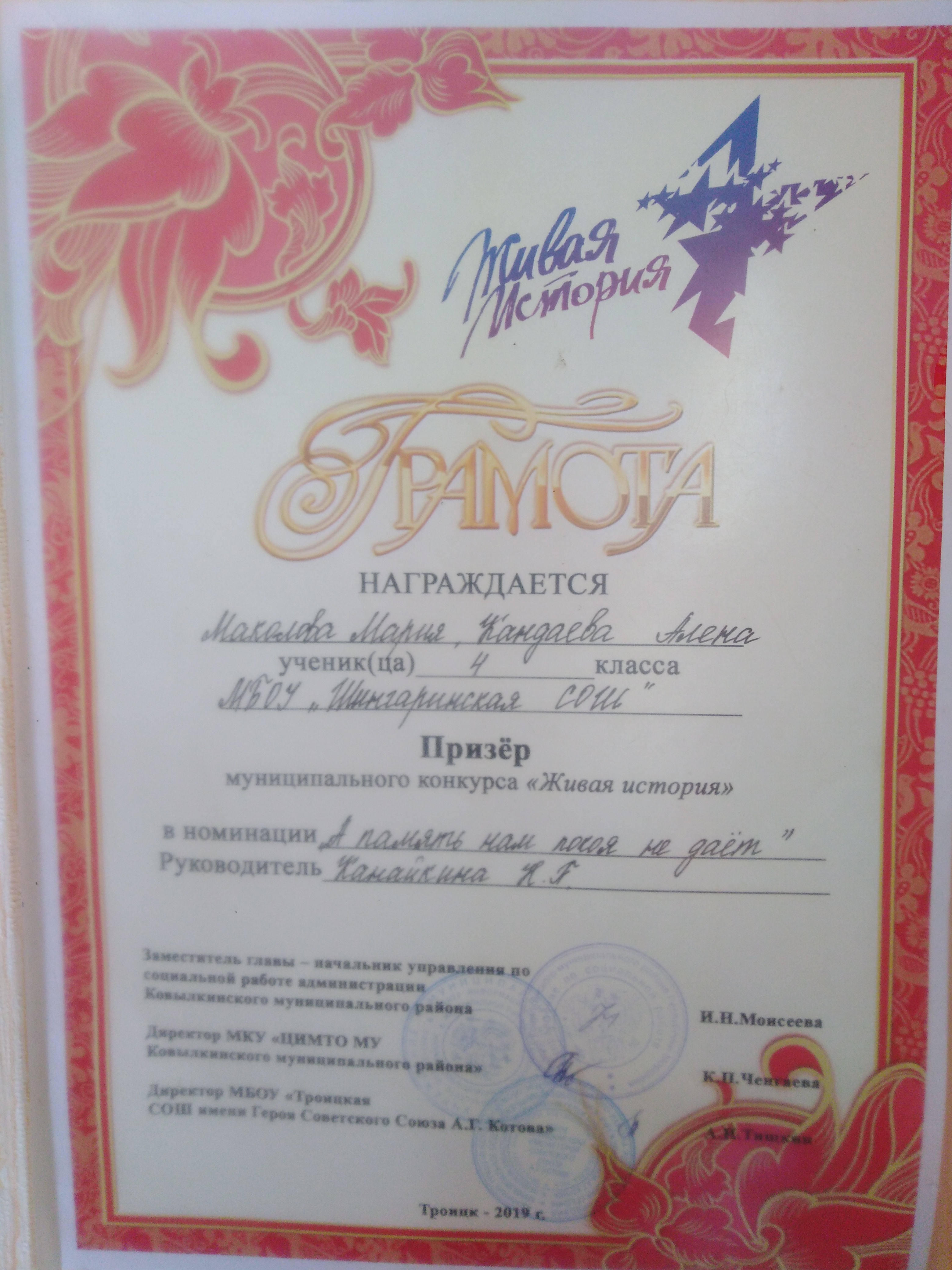 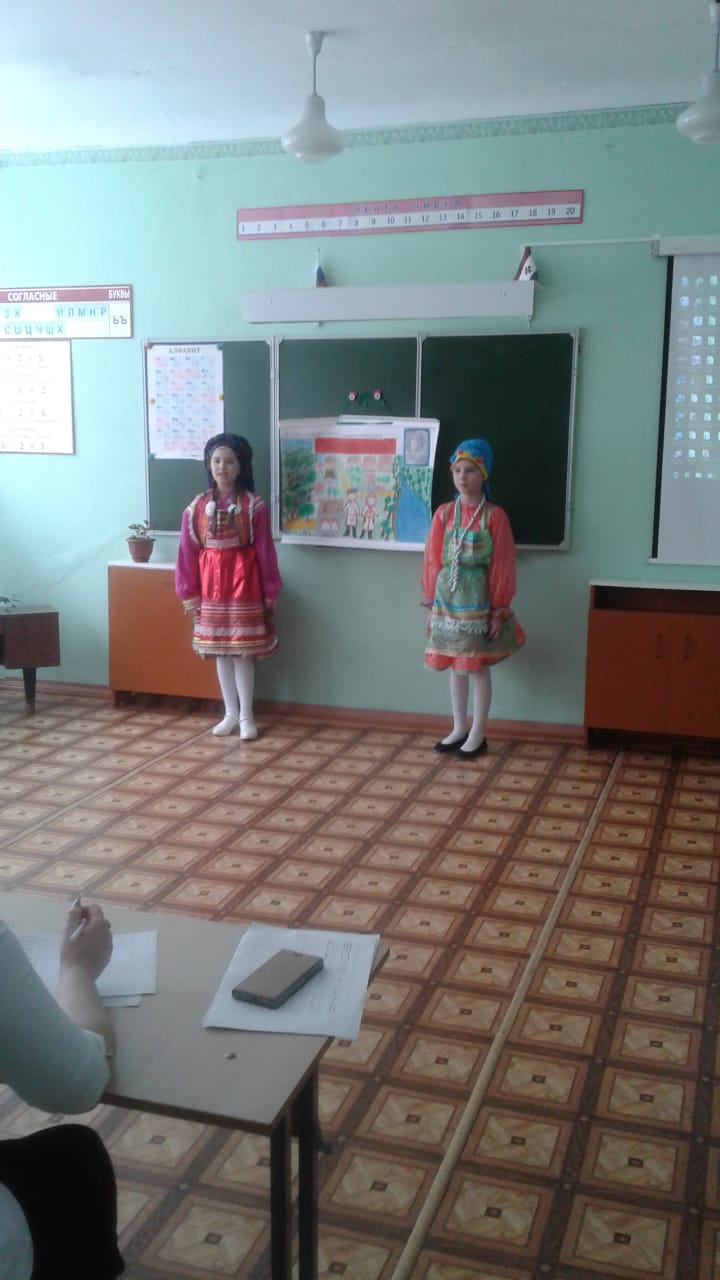 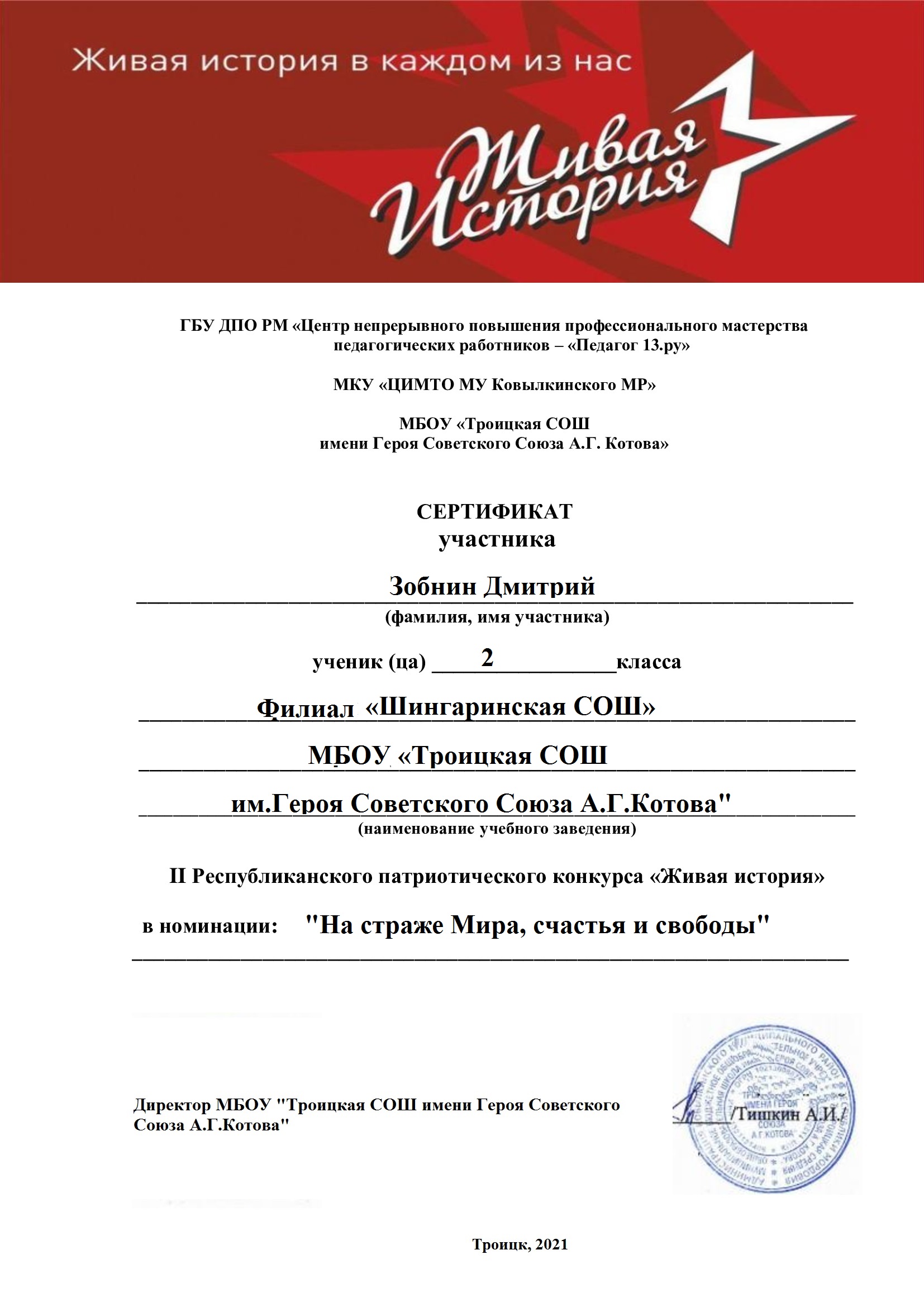 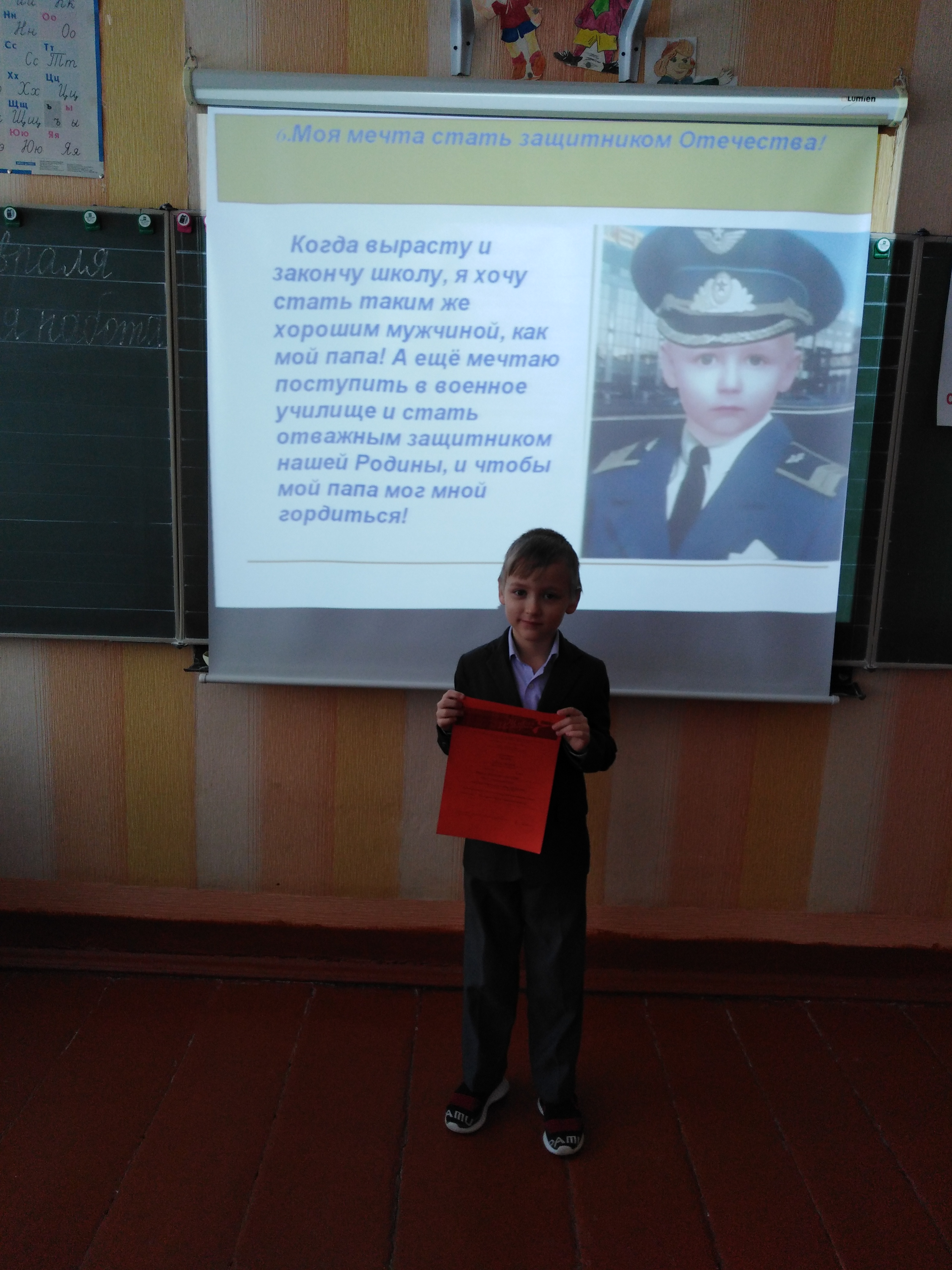 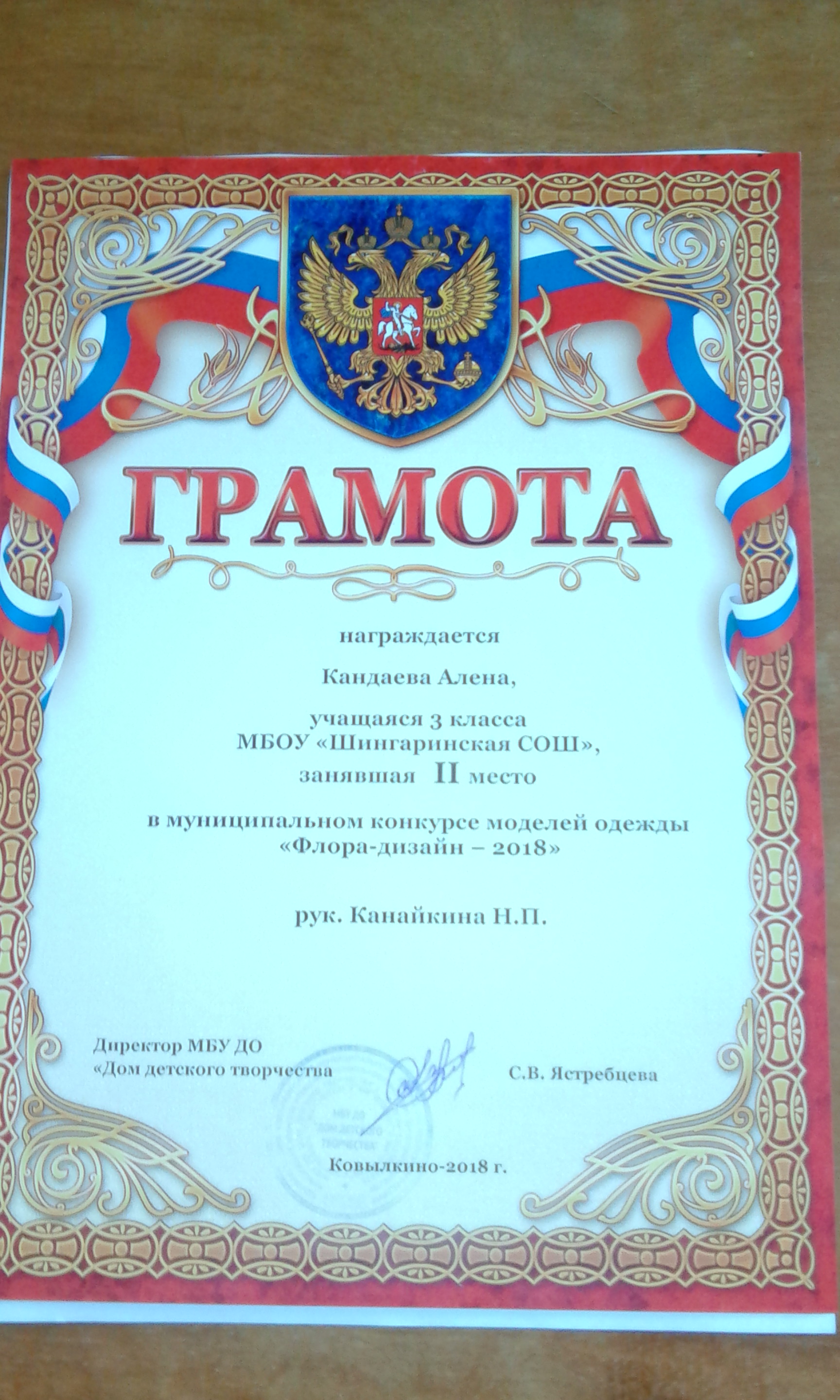 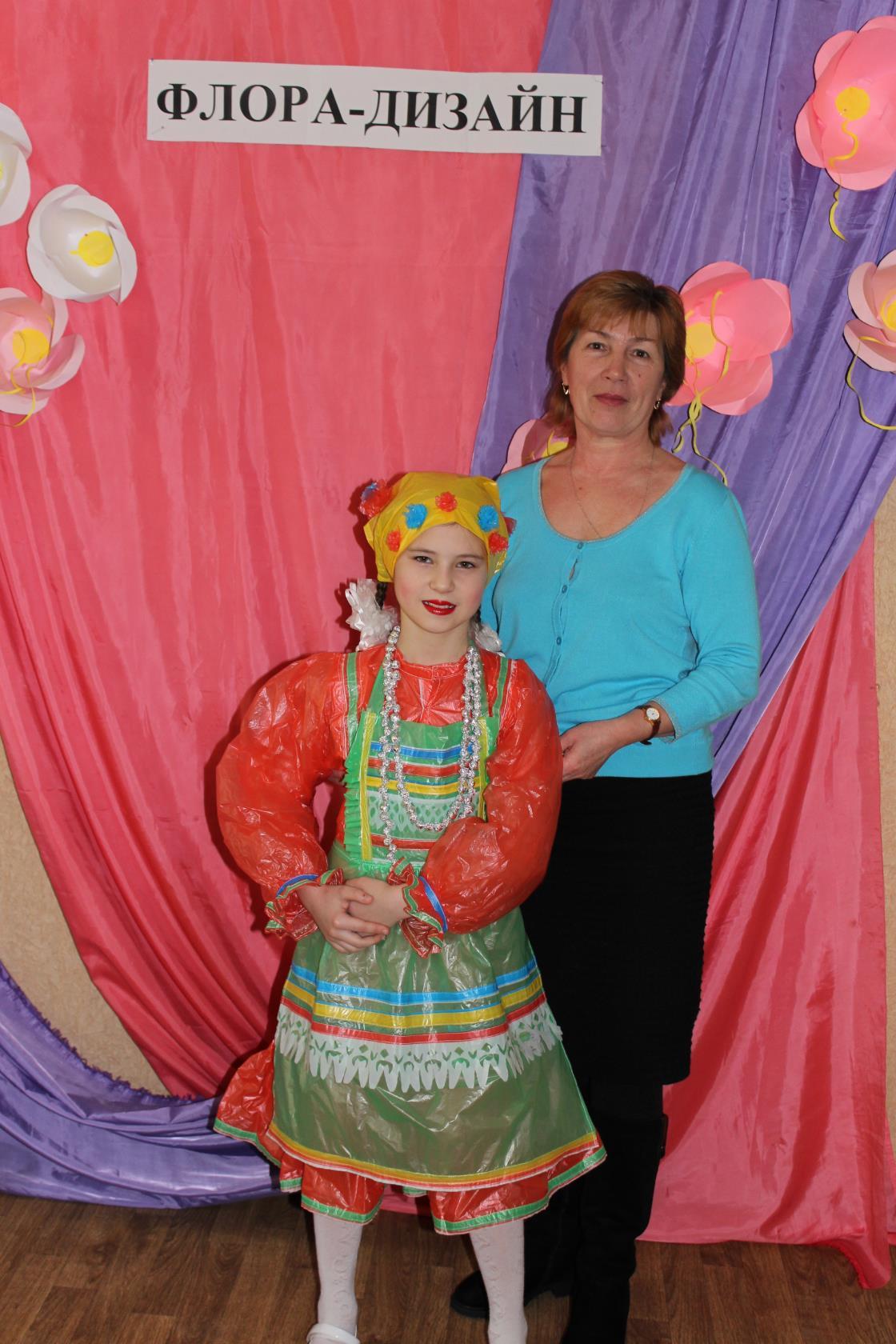 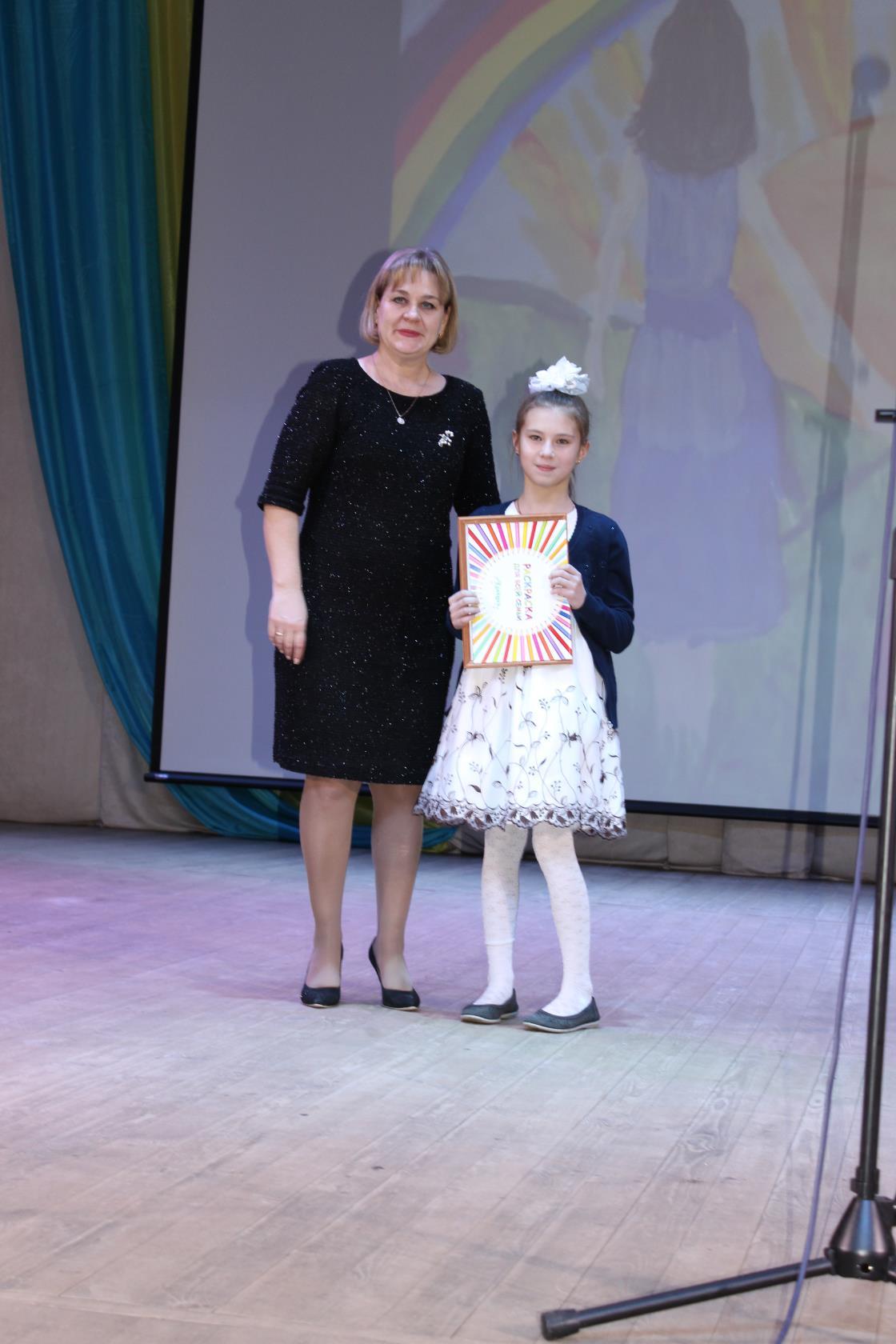 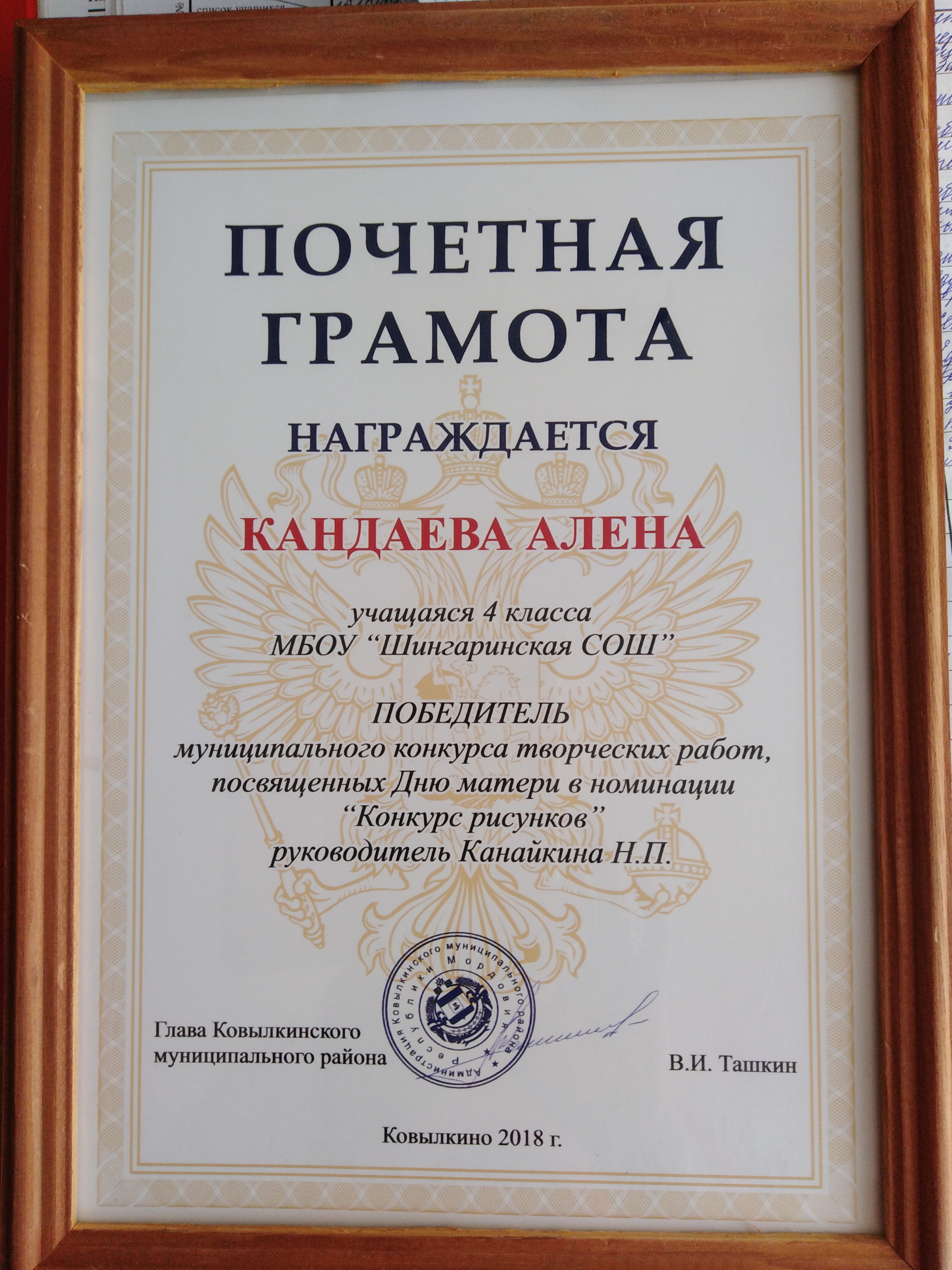 Предметы2018-20194 класс2019-20201 класс2020-20212 классЛитературное чтение92%-100%Русский язык46%-67%Математика54%-67%Окружающий мир92%-100%Итого:71%-83,5%